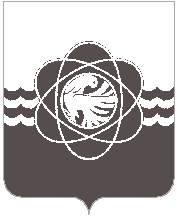 П О С Т А Н О В Л Е Н И Еот 22.01.2021 № 30В соответствии с законами Смоленской области от 29.04.2006 № 43-з «О наделении органов местного самоуправления муниципальных районов и городских округов Смоленской области государственными полномочиями по созданию административных комиссий в муниципальных районах и городских округах Смоленской области в целях привлечения к административной ответственности, предусмотренной областным законом «Об административных правонарушениях на территории Смоленской области», и определению перечня должностных лиц органов местного самоуправления муниципальных районов и городских округов Смоленской области, уполномоченных составлять протоколы об административных правонарушениях, предусмотренных областным законом «Об административных правонарушениях на территории Смоленской области», от 25.06.2003                   № 29-з «Об административных комиссиях в Смоленской области», постановлением Администрации муниципального образования «город Десногорск» Смоленской области от 14.11.2018 № 972 «Об утверждении Регламента административной комиссии муниципального образования «город Десногорск» Смоленской области», протоколами заседаний рабочей группы по предварительному рассмотрению документов, представленных на кандидатов в члены административной комиссии муниципального образования «город Десногорск» Смоленской области от 30.12.2020 № 1, от 14.01.2021 № 2,Администрация муниципального образования «город Десногорск» Смоленской области постановляет: 1. Утвердить состав административной комиссии муниципального образования «город Десногорск» Смоленской области согласно приложению.2. Назначить:2.1. Председателем административной комиссии муниципального образования «город Десногорск» Смоленской области Исаева Владимира Валерьевича – начальника отдела кадров Смоленской АЭС;2.2. Заместителем председателя административной комиссии муниципального образования «город Десногорск» Смоленской области Голякову Юлию Владимировну - заместителя Главы муниципального образования по экономическим вопросам.3. Признать утратившими силу постановления Администрации муниципального образования «город Десногорск» Смоленской области:- от 10.01.2019 № 02 «Об утверждении состава административной комиссии муниципального образования «город Десногорск» Смоленской области»;- от 25.02.2019 № 174 «О внесении изменений в постановление Администрации муниципального образования «город Десногорск» Смоленской области от 10.01.2019 № 02 «Об утверждении состава административной комиссии муниципального образования «город Десногорск»;- от 09.10.2019 № 1117 «О внесении изменений в постановление Администрации муниципального образования «город Десногорск» Смоленской области от 10.01.2019 № 02 «Об утверждении состава административной комиссии муниципального образования «город Десногорск»;- от 20.01.2020 № 20 «О внесении изменений в постановление Администрации муниципального образования «город Десногорск» Смоленской области от 10.01.2019 № 02 «Об утверждении состава административной комиссии муниципального образования «город Десногорск»;- от 11.02.2020 № 106 «О внесении изменений в постановление Администрации муниципального образования «город Десногорск» Смоленской области от 10.01.2019 № 02 «Об утверждении состава административной комиссии муниципального образования «город Десногорск»;- от 02.03.2020 № 201 «О внесении изменений в постановление Администрации муниципального образования «город Десногорск» Смоленской области от 10.01.2019 № 02 «Об утверждении состава административной комиссии муниципального образования «город Десногорск».4. Отделу информационных технологий и связи с общественностью (Е.М. Хасько) разместить настоящее постановление на официальном сайте Администрации муниципального образования «город Десногорск» Смоленской области в сети «Интернет» и в газете «Десна».5. Контроль исполнения настоящего постановления возложить на заместителя Главы муниципального образования по экономическим вопросам Ю.В. Голякову.Глава муниципального образования«город Десногорск» Смоленской области			                  А.Н. ШубинПриложение УТВЕРЖДЕН  постановлением Администрациимуниципального образования«город Десногорск» Смоленской области                                                                                                         от 22.01.2021 № 30СОСТАВ административной комиссии муниципального образования «город Десногорск» Смоленской областиОб утверждении состава административной комиссии муниципального образования «город Десногорск» Смоленской области и признании утратившими силу некоторых правовых актовИсаев Владимир Валерьевич- председатель административной комиссии, начальник отдела кадров Смоленской АЭСГолякова Юлия Владимирова- заместитель председателя административной комиссии, заместитель Главы муниципального образования по экономическим вопросамМазурина Вера Алексеевна- ведущий специалист, ответственный секретарь административной комиссии Члены административной комиссии:Члены административной комиссии:Заверич Антон Владимирович- главный специалист, юрист Администрации муниципального образования «город Десногорск» Смоленской областиКуролесов Денис Александрович- ведущий специалист (аварийных центров) Смоленской АЭС, депутат Десногорского городского СоветаПанин Дмитрий Николаевич- начальник пункта полиции по оперативному обслуживанию Смоленской АЭС ОМВД России по г. ДесногорскуШахмуть Григорий Владимирович- инженер 1 категории Смоленской АЭС, депутат Десногорского городского Совета